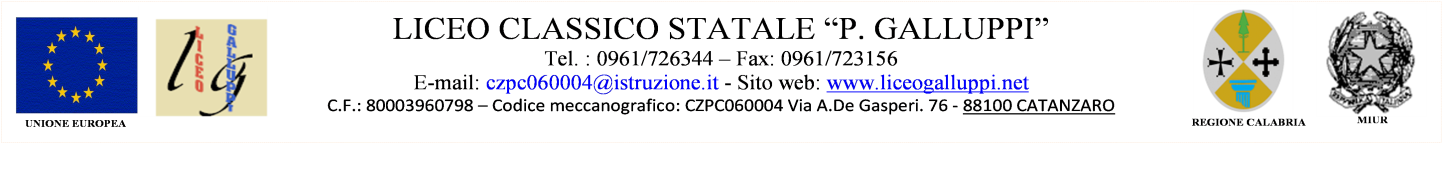 Autorizzazione uscita didattica: MATTINATE FAI I sottoscritti __________________________________________________________________________________			nome e cognome padre			nome e cognome madregenitori dell’alunno/a________________________________________  della classe____________ sez__________il/la proprio/a figlio/a a partecipare all’uscita didattica presso il centro storico di Catanzaro (Chiesa di Sant’Omobono, chiesa di San Nicola, Chiesa di Sant’Angelo, Chiesa di Sant’Anna, Santa Maria del Mezzogiorno, Chiesa di Montecorvino) secondo il calendario pubblicato sul sito della scuola.Inoltre:fatto salvo l’art. 2048 del codice civile e fermo restando il dovere dei docenti accompagnatori alla vigilanza degli studenti, noi sottoscritti esoneriamo la scuola da ogni responsabilità per gli infortuni o i danni che gli studenti dovessero subire o produrre per inosservanza di ordini o prescrizioni degli insegnanti accompagnatori.Catanzaro, 		                                                                                                         Firma dei genitori			_____________________________			_____________________________Autorizzano Non autorizzano